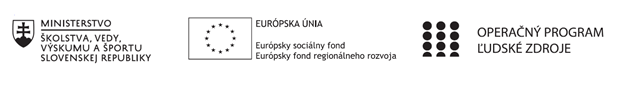 Správa o činnosti pedagogického klubu Prioritná osVzdelávanieŠpecifický cieľ1.1.1 Zvýšiť inkluzívnosť a rovnaký prístup ku kvalitnému vzdelávaniu a zlepšiť výsledky a kompetencie detí a žiakovPrijímateľStredná priemyselná škola stavebná a geodetická, Drieňova 35, 826 64 BratislavaNázov projektuZvýšenie kvality odborného vzdelávania a prípravy na Strednej priemyselnej škole stavebnej a geodetickejKód projektu  ITMS2014+312011Z818Názov pedagogického klubu Klub matematickej gramotnostiDátum stretnutia  pedagogického klubu26.1.2022Miesto stretnutia  pedagogického klubuSídlo školyMeno koordinátora pedagogického klubuMgr. Miroslava SíthováOdkaz na webové sídlo zverejnenej správyhttps://stav-geo.edupage.org/Manažérske zhrnutie:krátka anotácia, kľúčové slová didaktika, metódy, vyučovanieNa stretnutí sa rozoberalo vhodnosť používania rôznych  didaktických metód vo vyučovacom procese a najmä pri rôznych druhoch vzdelávania – prezenčne a dištančneHlavné body, témy stretnutia, zhrnutie priebehu stretnutia: Téma : Výmena skúseností s využívaním didaktických metód orientovaných na rozvoj kľúčových kompetencií žiakovVýber a voľba vyučovacej metódy závisí predovšetkým od:cieľov vyučovacej hodinyobsahu preberaného učivavekových osobitostí žiakovmateriálneho vybavenia školyschopností samotného učiteľaPrvoradou úlohou učiteľa je vzbudiť a udržať u žiakov záujem o učebnú činnosť.Z hľadiska fáz vyučovacieho procesu rozlišujeme a) motivačné metódy (metódy, ktoré usmerňujú záujem o vyučovanie, navodzujú           a udržiavajú pozornosť žiakov)b) expozičné metódy ( metódy prvotného oboznamovania žiakov s učivom) c) fixačné metódy ( metódy opakovania, upevňovania učiva) d) diagnostické a klasifikačné metódy (metódy hodnotenia, kontroly)Dôležité je v súčasnosti zaraďovať  problémové úlohya) problémové vyučovanie – učiteľ zaraďuje do výučby riešenie problémov ako prostriedok intelektového rozvoja žiakov. Problémové metódy vedú žiakov k aktivite, tvorí sa vnútorná motivácia k riešeniu takýchto úloh, žiak sa učí organizovať postupnosť svojej práce. Učiteľ by nemal všetko vysvetľovať žiakom sám, ale mal by im dať možnosť hľadať informácie, pýtať sa, poradiť sa, aby vedeli problém vyriešiť.b) projektové vyučovanie – pomocou projektov žiaci riešia problémové úlohy, ktoré sú zamerané praktickejšie (môžu sa týkať mesta, prírody, životného prostredia). Projekty môžu byť krátkodobé (dvoj-až niekoľkohodinové), strednodobé (niekoľkodňové), dlhodobé (týždňové, mesačné, ročné). Požiadavky na vypracovanie projektu: cieľ, plán činnosti, rozdelenie úloh, časový harmonogram postupu – kto-čo-kedy urobí, forma výstupov (predstava o tom, ako sa budú prezentovať výsledky).V čase dištančného vyučovania sa využíva aj samostatná práca žiakov a to :práca s knihou (táto metóda rozvíja čitateľskú gramotnosť, schopnosť robiť si poznámky, zostaviť osnovu prečítaného, reprodukovať text. )štúdium rôznej literatúry (slovníky, encyklopédie, odborné časopisy)samostatné štúdium s využitím techniky (televízia, rozhlas, počítač, CD)Výhody samostatnej práce žiakov:žiak realizuje svoje záujmy, nápady, rozvoj tvorivostiučí sa samostatnosti, zodpovednosti, schopnosti spoľahnúť sa na vlastné silyvolí si vlastné tempo práce, plánuje a rozvrhuje si svoj čas a silyučiteľ sa môže individuálne venovať niektorým žiakomNevýhody samostatnej práce žiakov:malá alebo žiadna komunikácia a spolupráca s ostatnými žiakminepodporujú sa sociálne vzťahy, neuskutočňuje sa sociálne učeniechýba vonkajšia kontrola pozornosti a práce žiaka, žiak môže predstierať, že pracuje samostatne, ale ak nie je motivovaný, záujem sa môže stratiť a pozornosť oslabiťZávery a odporúčania:Odporúčame voliť kombinované formy a metódy. Viac sa zamerať na problémové úlohy prepojené s praxou. Využívať dostupné didaktické prostriedky, najmä práca s PC s dôrazom na aktuálne problémy ľudí.Vypracoval (meno, priezvisko)Mgr. Miroslava SíthováDátum26.1.2022PodpisSchválil (meno, priezvisko)Ing. arch. Darina SojákováDátum26.1.2022Podpis